МИНИСТЕРСТВО НАУКИ И ВЫСШЕГО ОБРАЗОВАНИЯРОССИЙСКОЙ ФЕДЕРАЦИИФедеральное государственное автономное образовательное учреждениевысшего образования«Национальный исследовательский ядерный университет «МИФИ»Саровский физико-технический институт-филиал НИЯУ МИФИФизико-технический факультетКафедра теоретической и экспериментальной механикиРечкин В.Н., Вяткин Ю.А., Пухов М.А., Медведев Е.С.ПРАКТИКУМпо курсу«Вычислительная механика»Учебно-методическое пособие для студентов,обучающихся по специальностям / направлениям подготовки15.03.03 Прикладная механика и15.03.05 Конструкторско-технологическое обеспечение машиностроительных производств                    		УТВЕРЖДЕНОЗаседанием кафедры ТиЭМ Зав. кафедрой ТиЭМ							______________ А.Л. Михайлов				     		Научно-методическим советом СарФТИ								______________ А.П. СкрыпникСаров 2022УДК 539.3 (075)Речкин В.Н., Вяткин Ю.А., Пухов М.А., Медведев Е.С. Практикум по курсу «Вычислительная механика»: Учебно-методическое пособие для студентов. СарФТИ НИЯУ МИФИ, 2022. – 47 с.Методическое пособие составлено в помощь студентам для выполнения практических заданий по дисциплине «Вычислительная механика».Практические задания, представленные в учебно-методическом пособии, необходимы для подготовки студента к эффективному решению наиболее распространенных практических задач механики деформируемого твердого тела на основе метода конечного элемента в пакете программ (ПП) ЛОГОС. Полученные навыки студенты успешно применяют при прохождении производственной, преддипломной практики и после окончания учебного заведения. В достаточном объёме рассмотрены особенности подготовки исходных данных, на которые необходимо обратить особое внимание при численном решении задач механики деформируемого твердого тела в отечественном ПП ЛОГОС.перечень сокращений и обозначенийВ настоящем учебно-методическом пособии для студентов применяют следующие сокращения и условные обозначения:КЭМ – конечно-элементная модель;НДС – напряжённо-деформированное состояние;ПП – пакет программ;ПКМ – правая кнопка мыши;ЛКМ – левая кнопка мыши.ВведениеКурс «Вычислительная механика» является составной частью цикла специальной подготовки студентов по специальностям 15.03.03 – “Прикладная механика” и 15.03.05 “Конструкторско-технологическое обеспечение машиностроительных производств”. Целью изучения данного курса является подготовка студентов к самостоятельной деятельности по численному решению задач механики деформируемого твердого тела. Основными задачами курса являются изучение студентами подходов к решению задач на основе функциональных возможностей ПП ЛОГОС. Практические занятия являются формой индивидуально-группового обучения и предназначены для закрепления теоретического материала на основе решения соответствующих практических задач.Поперечный изгиб консольной балкиПостановка задачи: стальная консольная балка квадратного сечения изгибается под действием силы 50 Н, приложенной на свободном конце в поперечном направлении (рисунок 1.1). Модуль Юнга материала балки –   2×105 МПа, коэффициент Пуассона – 0,3. Ребро сечения составляет 10 мм, длина балки – 200 мм.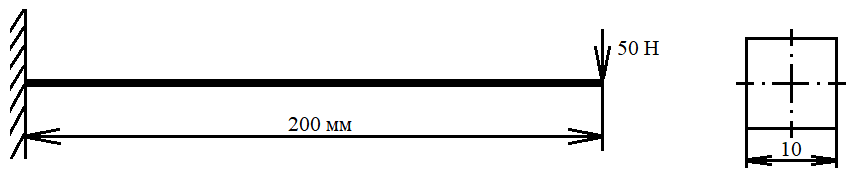 Рисунок 1.1 – Расчетная схемаСоздание модели ЛОГОС – ПрочностьДля создания проекта ЛОГОС – Прочность необходимо выполнить следующие действия, показанные на рисунках 1.1.1 и 1.1.2: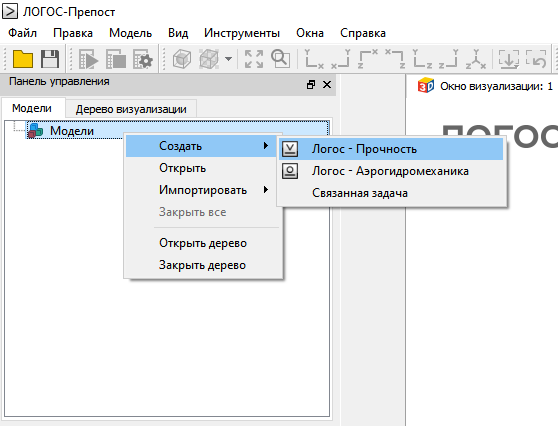 в дереве модели ПКМ нажать на «Модели»;нажать ЛКМ «Создать»;ЛКМ нажать «ЛОГОС – Прочность»;в окне «параметры расчетной задачи» нажать ЛКМ на ;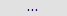 выбрать или создать рабочую папку, в ней будет сохранен проект задачи;нажать ЛКМ «Сохранить».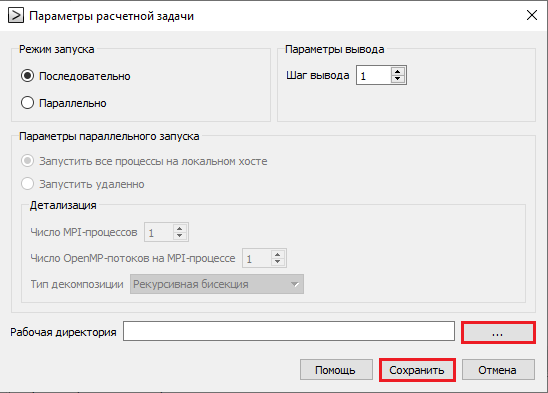 Рисунок 1.1.2 – Параметры расчетной задачиСоздание геометрической моделиДля построения геометрической модели необходимо выполнить операцию «Создать компонент». Для этого необходимо выполнить действия, показанные на рисунках 1.2.1 и 1.2.2: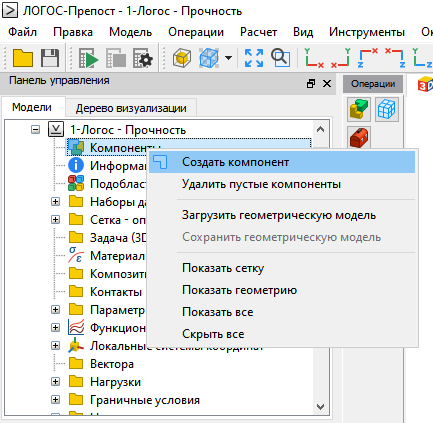 в дереве модели нажать ПКМ «Компоненты»;ЛКМ «Создать компонент»;в окне «Создать компонент», нажать на .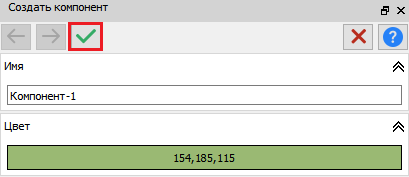 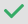 После создания компонента создаётся геометрическая модель. Для этого необходимо выполнить действия, показанные на рисунке 1.2.3:ЛКМ нажать на «Компонент-1», чтобы в дальнейшем геометрические тела, ребра и грани сохранялись в этом компоненте;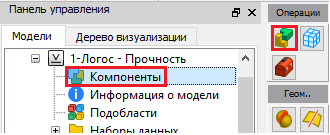 перейти в операции с геометрией, нажав .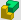 Для построения геометрической модели консольной балки квадратного сечения с длиной 200 мм и стороной 10 мм необходимо выполнить следующие действия, показанные на рисунке 1.2.4: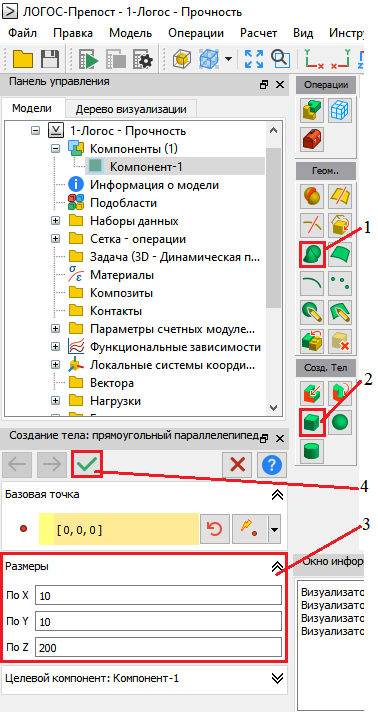 выбрать «Создание тел»;выбрать «Создание тел: прямоугольный параллелепипед»;задать размеры балки по осям X, Y, Z;нажать .Загрузка готовой геометрической модели в ПреПроцессор ЛОГОСВ ПреПроцессоре ЛОГОС имеется функционал для загрузки готовых геометрических моделей, которые были созданы в CAD программах, например, в КОМПАС-3D. При этом рекомендуется, чтобы файл имел формат «c3d» или «x_t».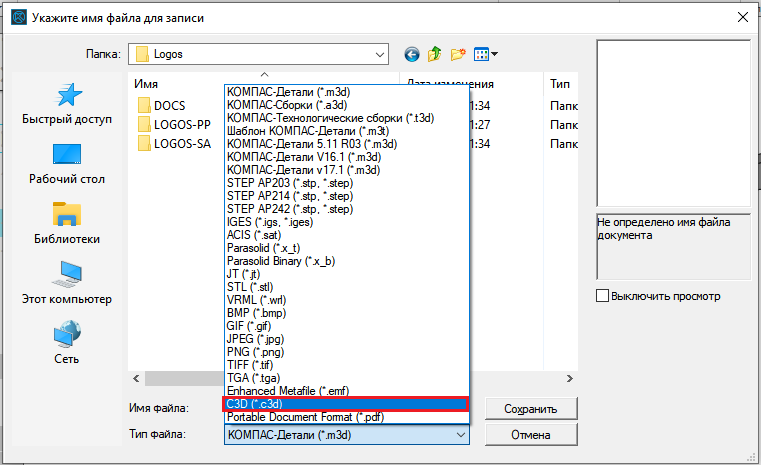 Геометрическая модель балки, создана в КОМПАС-3D и сохранена в формате «c3d», как показано рисунке 1.3.1.Для загрузки геометрии в ПреПроцессор, необходимо выполнить следующие действия, показанные на рисунках 1.3.2 и 1.3.3:в дереве модели ПКМ нажать на «Компонент-1;ЛКМ выбрать «Загрузить геометрическую модель»;нажать .Построение конечно-элементной модели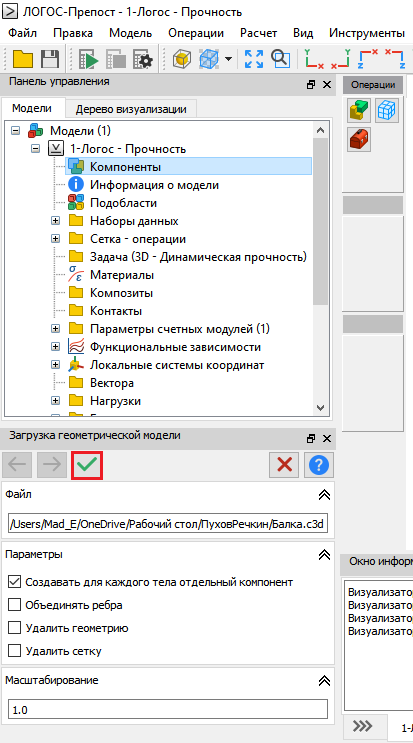 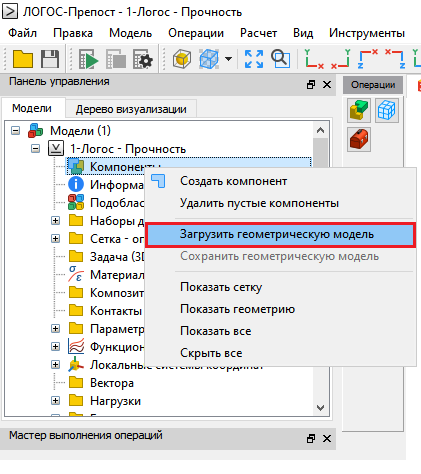 При построении КЭМ следует руководствоваться следующим подходам:При построении регулярной сетки необходимо, чтобы углы между ребрами элементов стремились к 90о, а отношение ширины элемента к его длине, было не более 1/7. Известно, что более мелкая сетка даст более точный результат. Тем не менее, большое количество элементов в мелкой сетке потребует больших затрат в плане оперативной памяти ПЭВМ и расчетного времени.Минимальное количество разбиений толстостенных и тонкостенных оболочек не должно быть меньше трех элементов. Такое разбиение позволяет выполнить достаточно точный и менее затратный по времени расчет.Для построения регулярной сетки чаще всего используют два метода: метод блочной генерации и метод «протягивания» поверхностной сетки.Построение конечно-элементной модели протягиванием поверхностной сетки.Для построения поверхностной сетки, необходимо выполнить следующие действия, показанные на рисунке 1.5.1: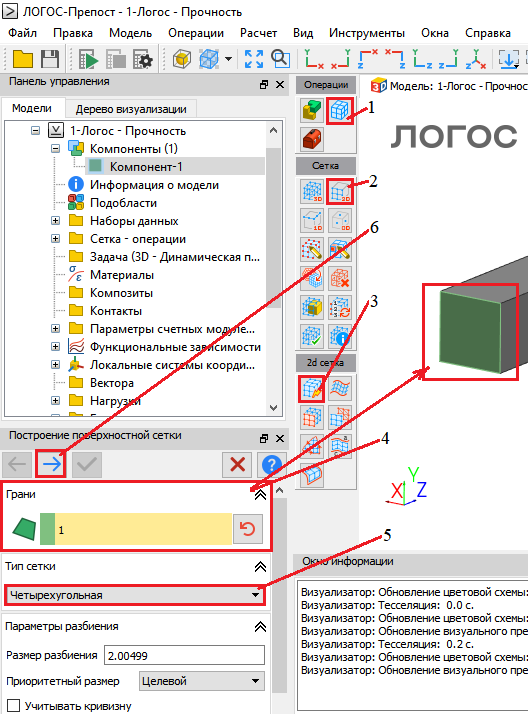 нажать на «Операции с сеткой»;выбрать «Генерация поверхностной сетки»;затем «Построение поверхностной сетки»;выбрать грань на торце балки;в «Тип сетки» выбрать «Четырехугольная»;нажать .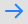 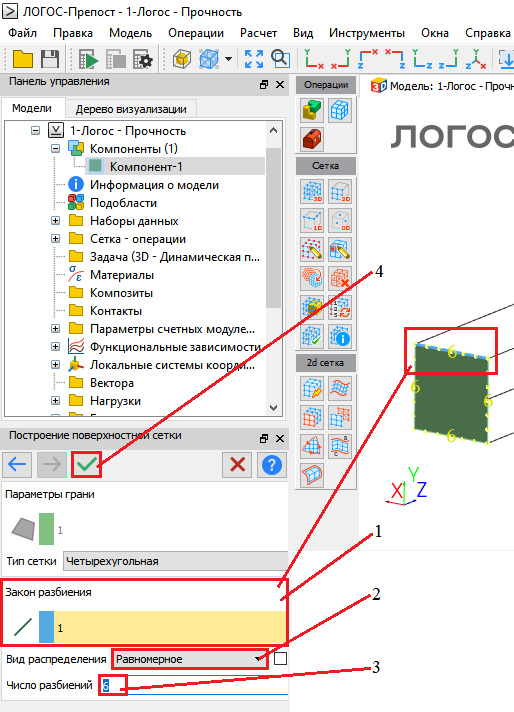 Далее необходимо задать параметры разбиения рёбер, как показано на рисунке 1.5.2:выбрать ребро;задать вид распределения «Равномерное»;задать число разбиений;нажать .Построение продолжается протягиванием поверхностной сетки вдоль тела, для этого необходимо, как показано на рисунке 1.5.3, выполнить следующие действия: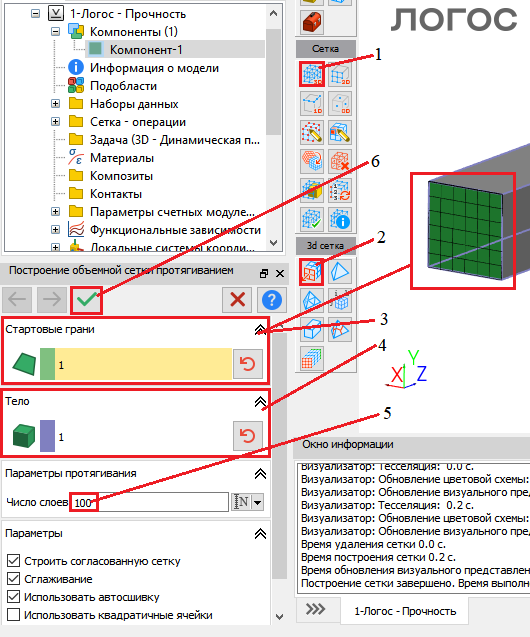 выбрать «Генерация объёмной сетки»;«построение объёмной сетки протягиванием»;выбрать грань с поверхностной сеткой;выбрать тело;задать число слоёв;нажать .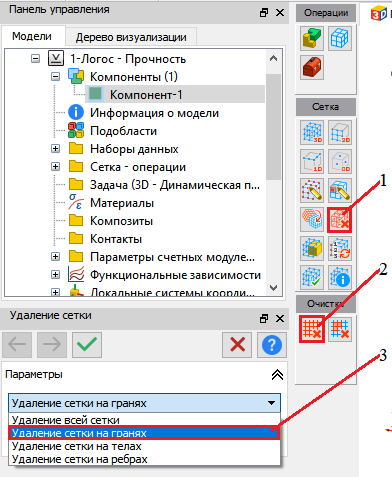 Для того, чтобы элементы поверхностной сетки не участвовали в расчетах, поверхностная сетка удаляется, так как иначе, расчеты будут выполнены некорректно. Для удаления необходимо выполнить действия, показанные на рисунке 1.5.4:выбрать «удаление сетки»;в следующем модуле «очистка» так же выбрать «удаление сетки»;затем в параметрах выбрать «удаление сетки на гранях».В окне «параметры» также необходимо выбрать грань на торце балки, с созданной ранее поверхностной сеткой, как показано на рисунке 1.5.5. Далее нажимаем .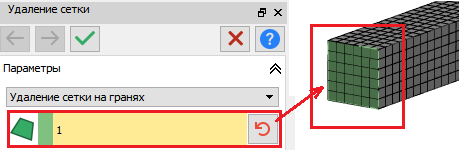 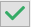 Чтобы убедиться в том, что поверхностная сетка удалена, в окне информации должно появиться сообщение «Удалена сетка на грани id = …», как показано на рисунке 1.5.6.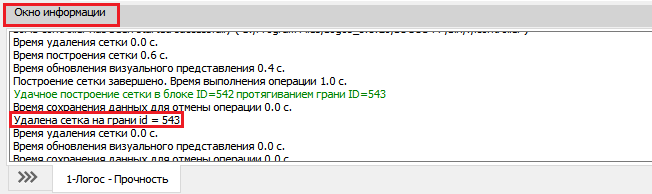 Рисунок 1.5.6 – Окно информацииПостроение конечно-элементной модели методом блочной генерацииМетод блочной генерации применим для простых геометрических объектов, имеющих форму параллелепипеда или близкую к ней.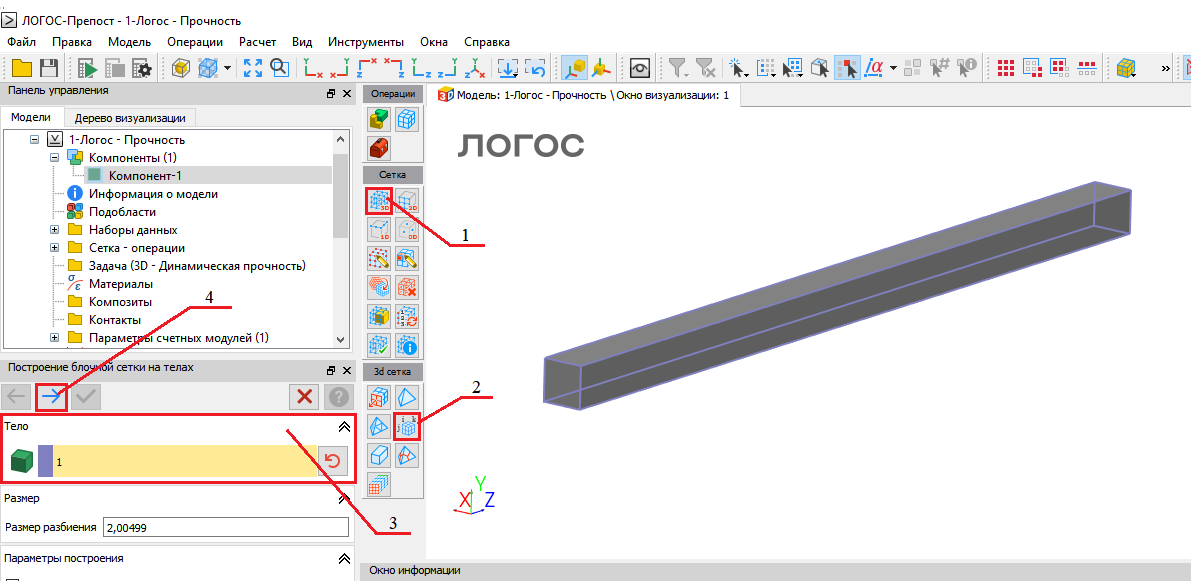 Для построения необходимо выполнить следующие действия, показанные на рисунке 1.6.1:выбрать «Генерация объёмной сетки»;«построение блочной сетки на телах»;выбрать балку, нажав на неё;нажать .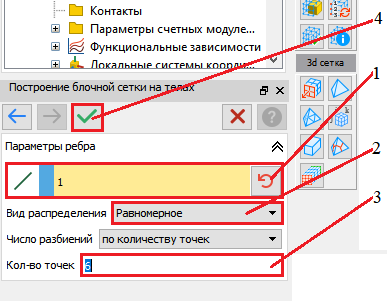 В параметрах блочной сетки на телах необходимо выполнить следующие действия, показанные на рисунках 1.6.2 и 1.6.3:выбрать ребро, на котором нам нужно изменить количество точек;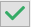 задать вид распределения «равномерное»;задать необходимое количество точек;нажать.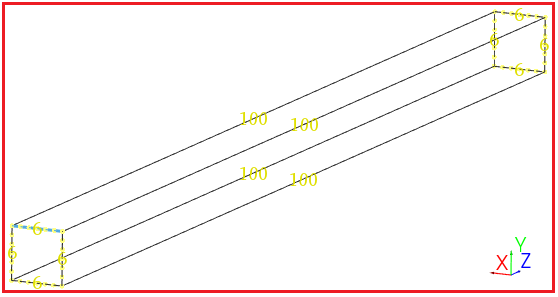 Рисунок 1.6.3 – Задание количеста разбиенийСоздание подобластейДля создания подобласти необходимо нажать ПКМ в дереве модели на «Подобласти» и выбрать «Создать по компонентам», далее нажать , как показано на рисунках 1.7.1 и 1.7.2.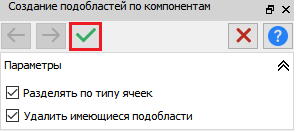 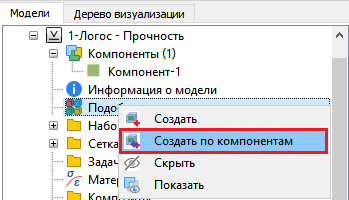 Создание наборов данныхДля подготовки модели к расчёту необходимо определить два набора узлов для задания условий закрепления и нагрузки. В дереве модели рядом с наборами данных нужно нажать , ПКМ на «Наборы узлов» и выбрать добавить, как показано рисунке 1.8.1.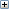 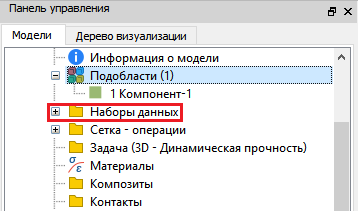 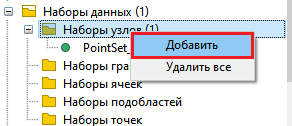 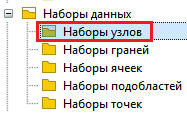 Далее нужно выбрать узлы. Для этого нажимаем , чтобы не выбирать каждый узел отдельно, а выделить сразу все узлы на грани. Когда нужные узлы выбраны, нажимаем , как показано на рисунке 1.8.2. Первый набор узлов «PointSet_1» будет использован в дальнейшем для задания граничных условий.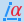 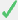 Для удобства при дальнейшем задании условий закрепления в расчетной модели, наборы узлов можно переименовывать по желанию пользователя.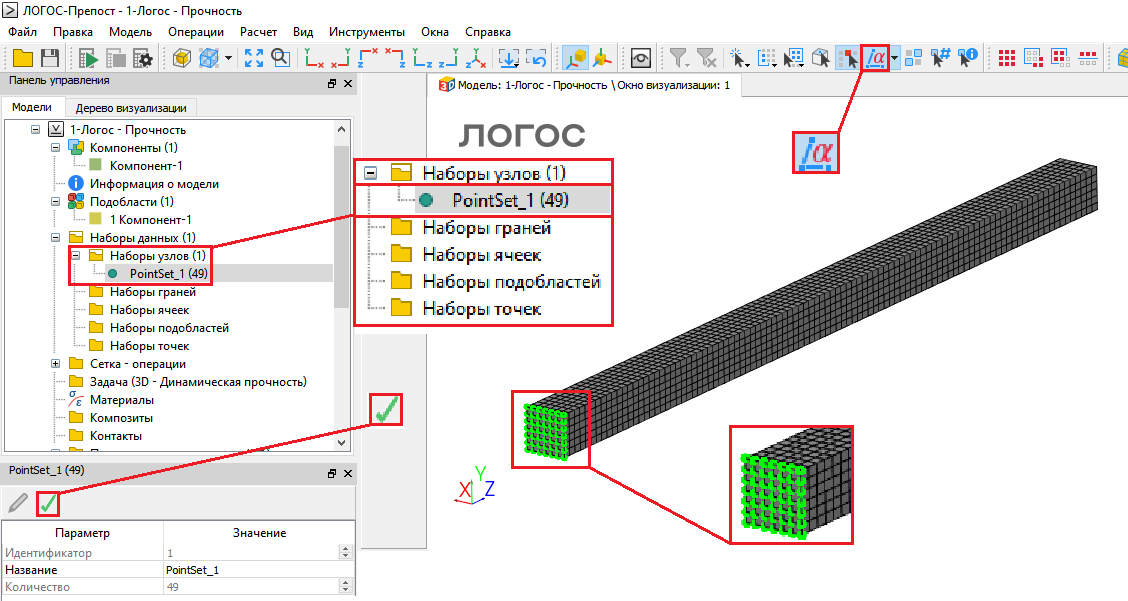 Рисунок 1.8.2 – Создание набора узлов Аналогичным образом, как показано на рисунке 1.8.3, создаётся второй набор узлов с другого торца. Этот набор будет использован для задания параметров нагрузки.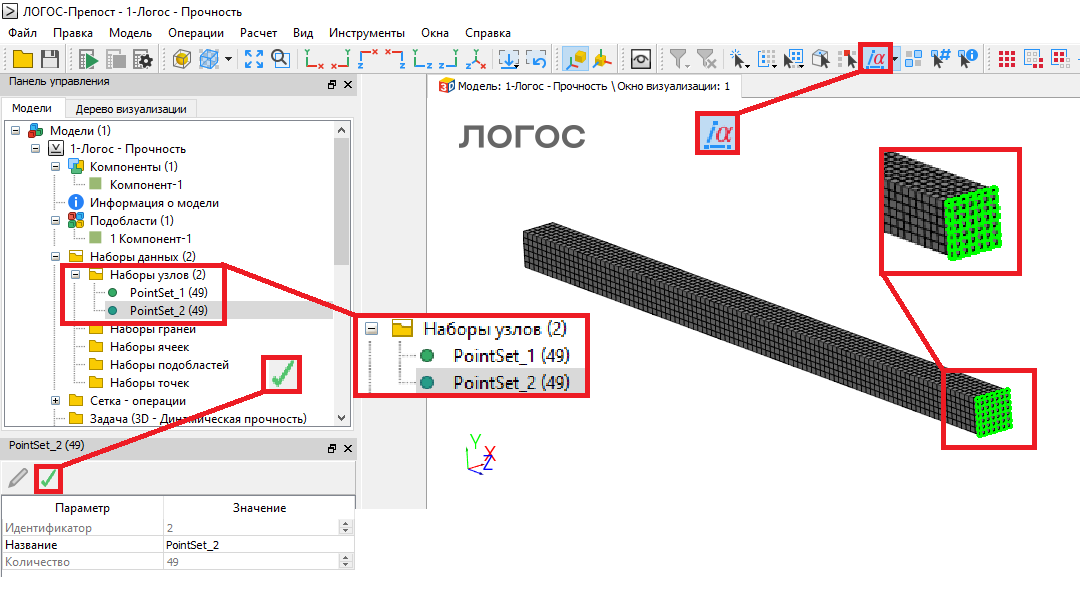 Рисунок 1.8.3 – Создание набора узлов Выбор типа задачиВ дереве модели нужно найти вкладку «Задача (3D – Динамическая прочность)» и нажать ЛКМ. В значении нужно изменить тип задачи, с «Динамическая прочность» на «Статическая прочность», как показано на рисунке 1.9.1.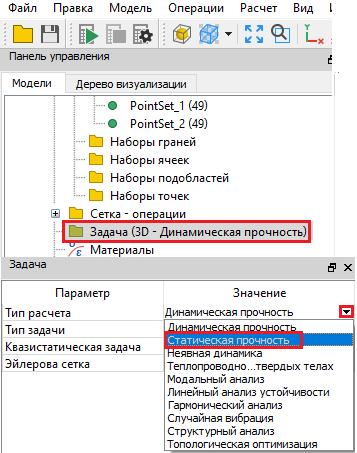 Задание материалаКак показано на рисунке 1.10.1, в дереве модели необходимо найти вкладку «Материалы», нажать на нее ПКМ и выбрать «Добавить».Как показано на рисунке 1.10.2. нужно ПКМ нажать на «1 Материал_1» и выбрать «Свойства».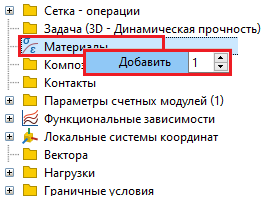 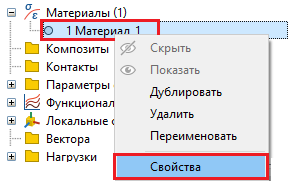 В свойствах материала необходимо выполнить следующее, как показано на рисунке 1.10.3:выбрать «Модель деформирования»;так как задача упругая, нужно открыть вкладку «Упругие»;так как балка стальная, нужно выбирать тип модели «Изотропная»;в параметрах модели задать модуль Юнга и коэффициент Пуассона;нажать .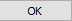 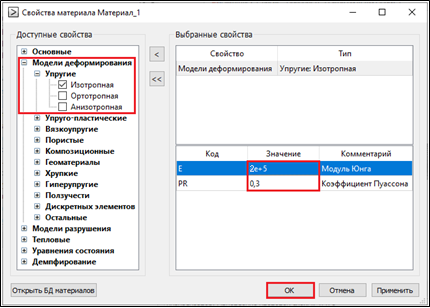 Рисунок 1.10.3 – Задание материалаЗадание параметров счётных модулейДля задания параметров счетных модулей необходимо найти соответствующую вкладку в дереве модели, ПКМ нажать на «Свойства подобластей», выбрать «Добавить». На созданный набор нужно нажать ПКМ и выбирать «Свойства», как показано на рисунке 1.11.1.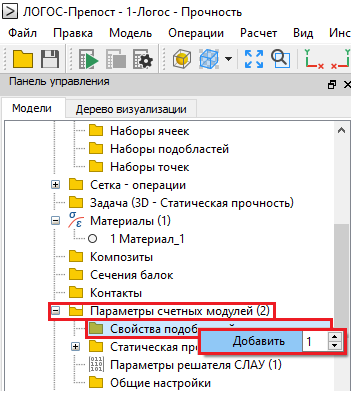 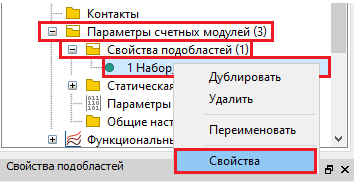 Далее, как показано на рисунке 1.11.2, выбирается «1 Компонент_1» и переносится в соседнюю колонку, нажатием на . Во вкладке «Материал» выбирается «1(Материал_1)». В функциях формы нужно выбрать «Несовместные (EAS)».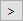 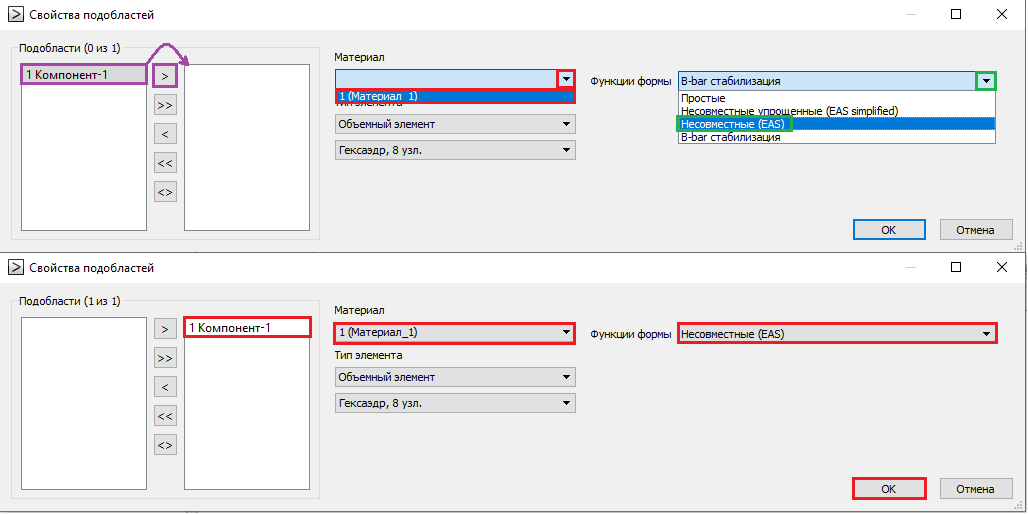 Рисунок 1.11.2 – Задание свойств подобластейПосле проверки параметров нажать , как показано на рисунке 1.11.3.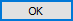 Рисунок 1.11.3 – ПроверкаСоздание функциональной зависимостиВ дереве модели нужно (рисунок 1.12.1):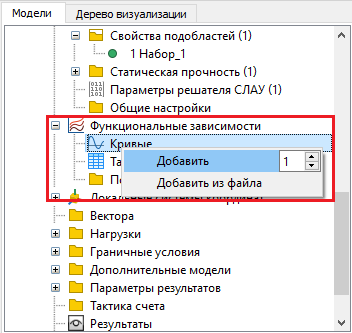 найти «Функциональные зависимости»;раскрыть вкладку;ПКМ нажать на «Кривые» и выбрать «Добавить».Как показано на рисунке 1.12.2, раскрывается вкладка «1 Кривая_1» и выбирается «Значения». В пустом месте под столбцом «Название» необходимо нажать ПКМ, в появившемся окне справа задать «2» и нажать «Добавить».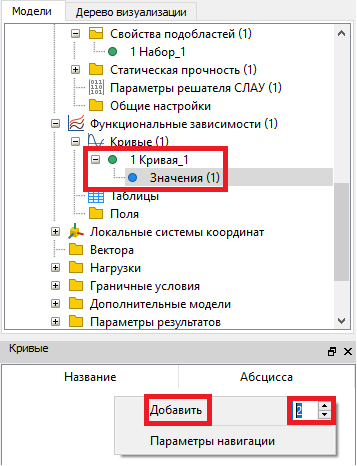 Задаются точки (0,0) и (1,1), как показано на рисунке 1.12.3.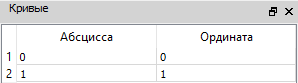 Эта кривая характеризует действие силы, т.е. в начальный момент времени сила равна нулю, а в момент времени 1 сила будет равна 100%.Задание нагрузок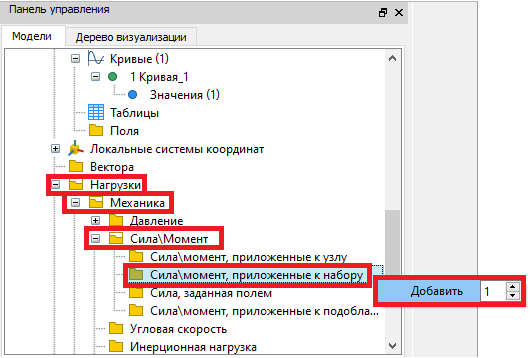 В дереве модели находится вкладка «Нагрузки» и, как показано на рисунке 1.13.1, последовательно раскрываются вкладки:«Нагрузки»;«Механика»;«Сила\Момент».ПКМ нужно нажать на «Сила\момент, приложенные к набору» и выбрать «Добавить».Выбрав первый набор, как показано на рисунке 1.13.2, в параметрах задаются следующие значения, как показано на рисунке 1.13.3: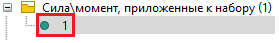 в наборе узлов – «2 (PointSet_2)»;в степенях свободы – «Нагрузка в направлении оси y»;в типе задания «Константа» меняется на «Кривая»;нагрузка распределяется по узлам, поэтому в множителе задаём -50/49 Н (длина делится на количество узлов), т.е. -1,02 Н. Минус ставится, чтобы нагрузка действовала против оси Y, т.е. вниз.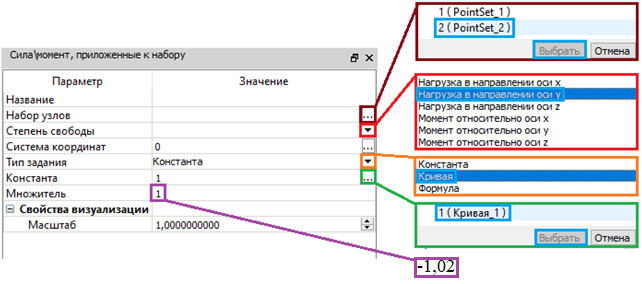 Рисунок 1.13.3 – Задание параметров силыЗадание граничных условийДля задания граничных условий в дереве модели нужно найти вкладку «Граничные условия». Дальше как показано на рисунке 1.14.1, необходимо: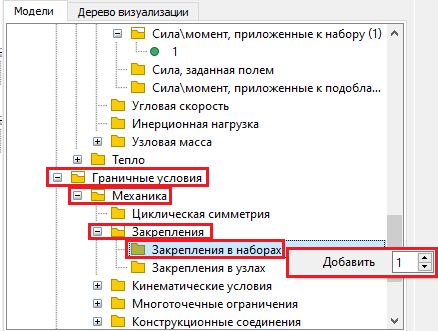 раскрыть вкладку «Механика»;«Закрепления»;ПКМ нажать на «Закрепления в наборах»;выбрать «Добавить».Выбрав первое закрепление, как показано на рисунке 1.14.2, необходимо выполнить действия, показанные на рисунке 1.14.3: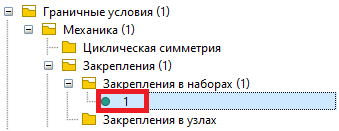 в наборах узлов выбрать «1 (PointSet_1)»;задать условия ограничения перемещений по осям x, y, z.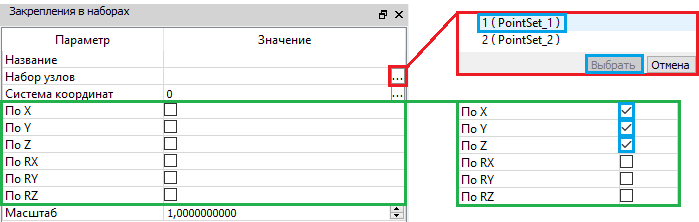 Рисунок 1.14.3 – Задание условий закрепленияВыбор дополнительных данныхКак показано на рисунке 1.15.1, нужно найти в дереве модели «Параметры результатов» и добавить «Тензоры деформации». При обработке результатов это позволит отобразить величины тензора деформаций в каждой точке материала балки.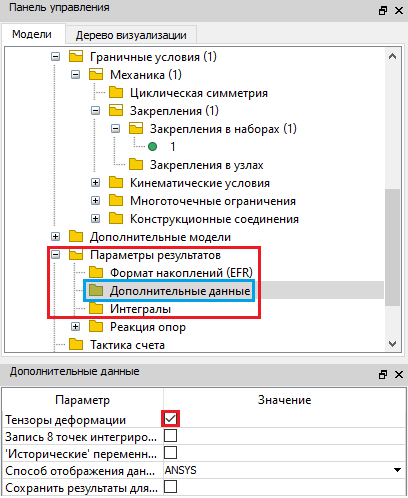 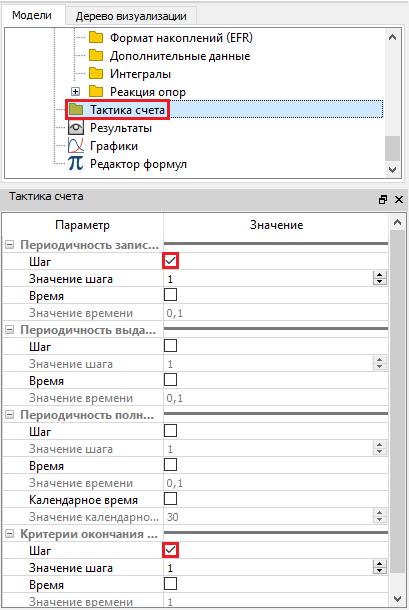 Тактика счётаКак показано на рисунке 1.16.1 необходимо в дереве модели найти «Тактика счета». В периодичности записи для визуализации и критериях окончания счёта должны быть выбраны «шаг», а значение шага – 1.Выполнение расчетовСохранив проект в рабочей директории, как показано на рисунках 1.17.1 и 1.17.2, необходимо запустить задачу на счёт, нажав на .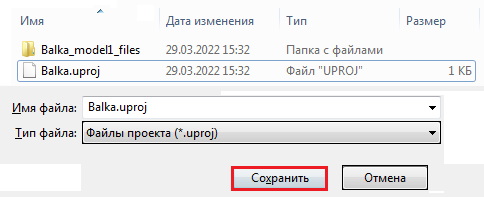 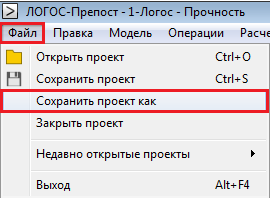 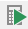 Дождавшись завершения вычислений, в информационном окне появится сообщение «Статус задания: завершено», как показано на рисунке 1.17.3.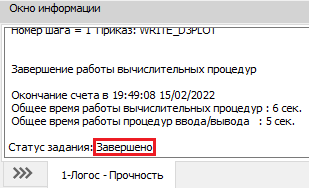 Чтобы перейти к обработке результатов в ScientificView, нужно в верхней панели управления найти функцию  и нажать на неё ЛКМ.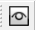 Обработка результатовКак показано на рисунке 1.18.1, в окне программы ScientificView нужно нажать «Файл» и выбрать «Открыть».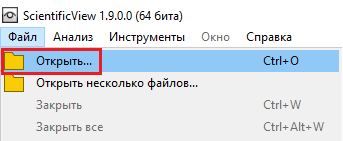 Чтобы открыть файл с результатами вычислений, необходимо перейти в рабочую директорию и открыть следующие папки, как показано на рисунке 1.18.2:Рисунок 1.18.2 – Файл с результатами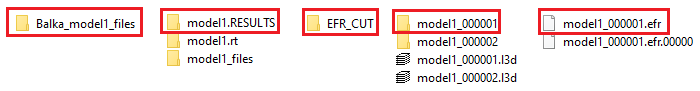 «Balka_model1_files»;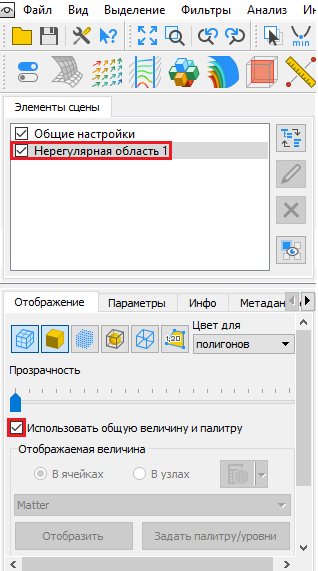 «model1.RESULTS»;«EFR_CUT»;«model1_000001»; «model1_000001.efr».В элементах сцены необходимо выбрать «Нерегулярная область 1», и убрать  с «Использовать общую величину и палитру», как показано на рисунке 1.18.3.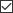 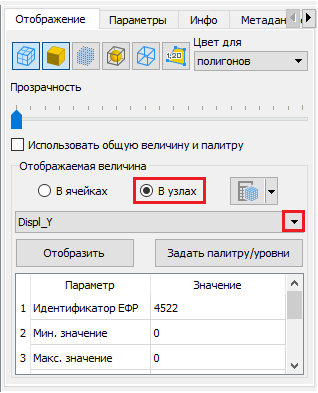 В «Отображаемая величина» необходимо выбрать отображение «В узлах», как показано на рисунке 1.18.4, нажав ЛКМ на , выбирается величина необходимая для отображения.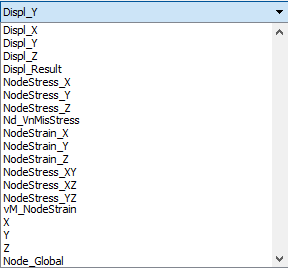 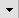 Основные значения величин, представленные на рисунке 1.18.5:Displ_Y – перемещение по Y;Displ_X – перемещение по X;Displ_Z – перемещение по Z;Displ_Result – результирующее перемещение;NodeStress_X – напряжение по X;NodeStress_Y – напряжение по X;NodeStress_Z – напряжение по X;Nd_VnMisStress – напряжение по Мизесу;NodeStrain_X – деформации по X;NodeStrain_Y – деформации по Y;NodeStrain_Z – деформации по Z.В ScientificView есть возможность изменить параметры отображаемой величины. Как показано на рисунках 1.18.6 и 1.18.7, чтобы изменить параметры отображения необходимо: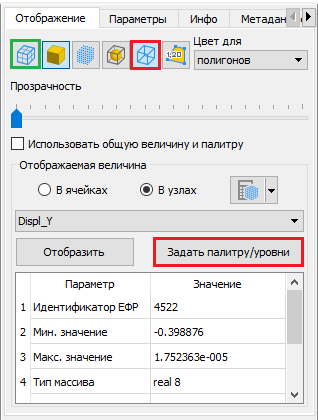 нажать ЛКМ на функцию «Отображение сетки с помощью линий» – ;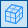 выбрать ЛКМ «Отображать каркас» – ;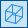 нажать «Задать палитру/уровни»; выбрать – «Гладкая палитра»;нажать «Отобразить» и «Закрыть».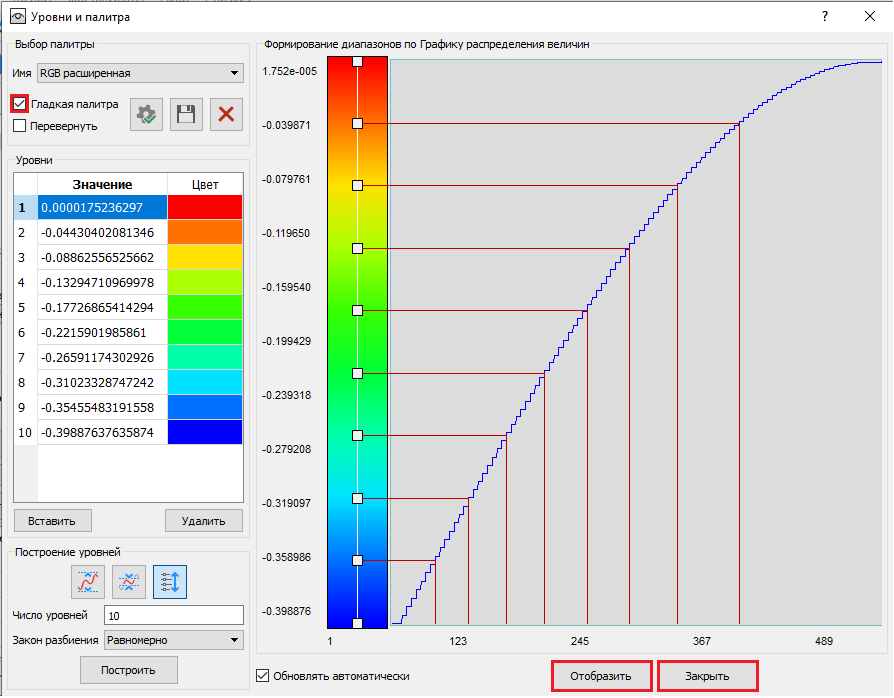 Рисунок 1.18.7 – Параметры отображенияКак показано на рисунке 1.18.8, в окне визуализации изменяется шаг задачи, нажав .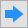 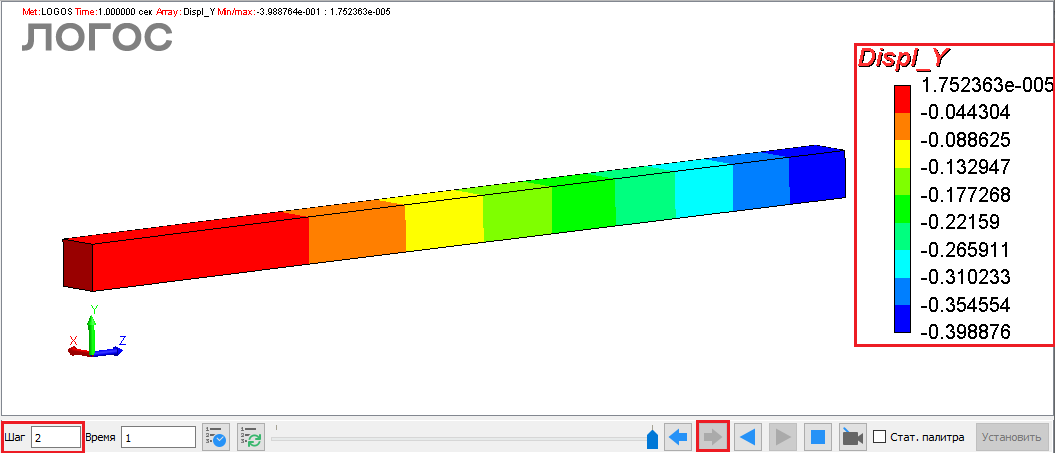 Рисунок 1.18.8 – Отображение градиента выбранной величиныВ правой части окна визуализации (рисунок 1.18.8) отображается градиент выбранной величины. Он позволяет оценить распределение значений выбранной величины по балке.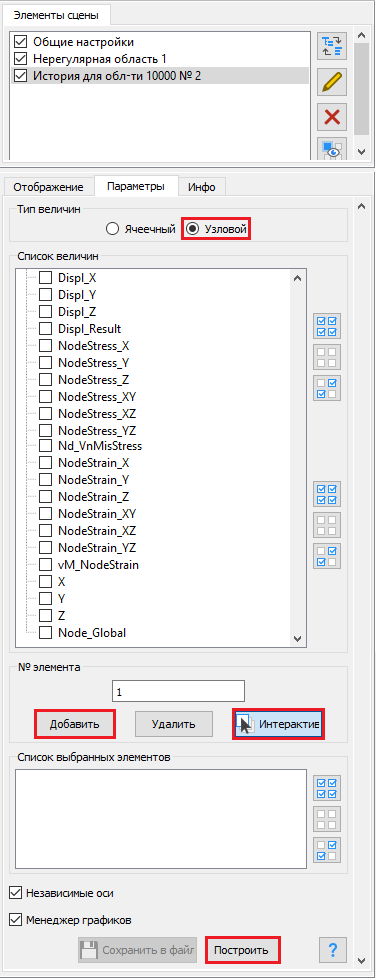 Для того, чтобы исследовать значения выбранной величины в конкретной точке нашего тела, необходимо нажать «История» – , но прежде, для удобства в «Нерегулярная область 1», вкладке «Отображение» необходимо выбрать «отображение сетки с помощью линий».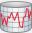 В параметрах, как показано на рисунке 1.18.9, необходимо выполнить следующее:выбрать «Тип величин» – «Узловой»;выбрать необходимую величину в списке;далее необходимо задать точку или точки, для этого в верхней панели управления выбрать «Отображение отдельных объектов при помощи указания мыши» – ;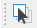 в параметрах нажать ЛКМ «Интерактив», как показано 1.18.10.Далее курсор мыши наводится на выбранный узел и при нажатии на него ЛКМ, он автоматически добавится. Нажатием «Построить», выполняется построение графика выбранной величины.В открывшемся окне графика, во вкладке «Сохранить», необходимо выбрать «Сохранить файл», как показано на рисунке 1.18.11.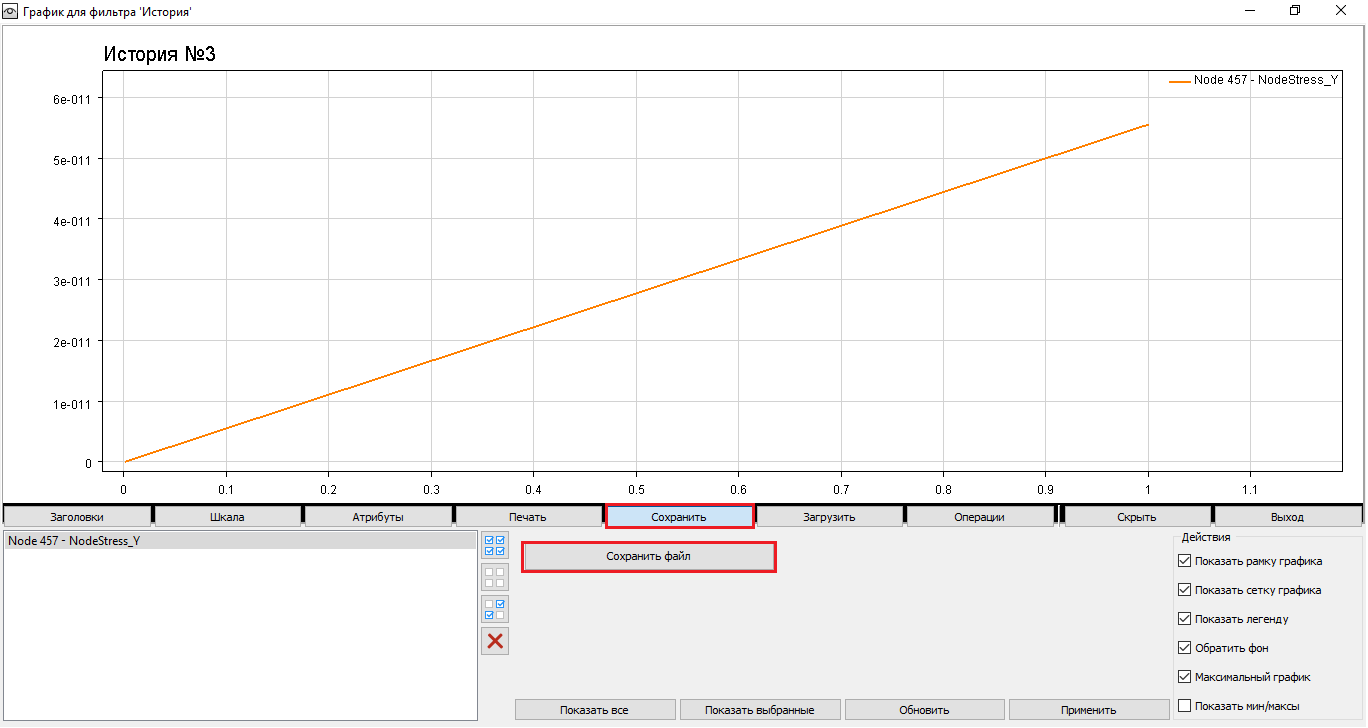 Рисунок 1.18.11 – График величины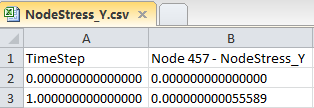 Файл со значениями выбранной величины, как показано на рисунке 1.18.12, сохраняется в рабочую директорию или в любую удобную папку.Решение статических задач с тепловым воздействиемВ данной главе описываются функции ПреПроцессора ЛОГОС, используемые для решения задач с тепловым воздействием. В качестве примера взята пластина, которая состоит из двух соединенных вместе материалов. Размеры пластины указаны на рисунке 2.1. На оба материала пластины, температура которого в начальный момент времени равна 20 Сº, воздействуют температурой 800 Сº. Модуль упругости и коэффициент Пуассона для обоих материалов равен 2×105 МПа и 0,3 соответственно. Коэффициент линейного теплового расширения для первого материала равен 1.1×10*-5 1/Сº (в направлениях X,Y,Z), а для второго 1.1×10*-6 1/Сº (в направлениях X,Y,Z).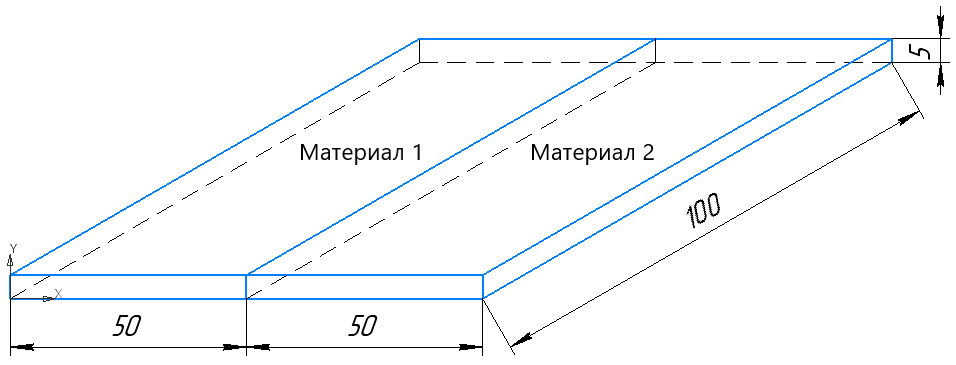 Рисунок 2.1 – Схема пластиныПостроение геометрической модели и КЭМ реализуется методами, которые рассмотрены в первой главе. Далее будут описаны лишь те функциональные особенности, которые не были затронуты ранее.Особенности задания материаловВ данной задаче необходимо учесть характеристику теплового расширения твердых тел, для этого задается коэффициент линейного теплового расширения, как показано на рисунке 2.1.1.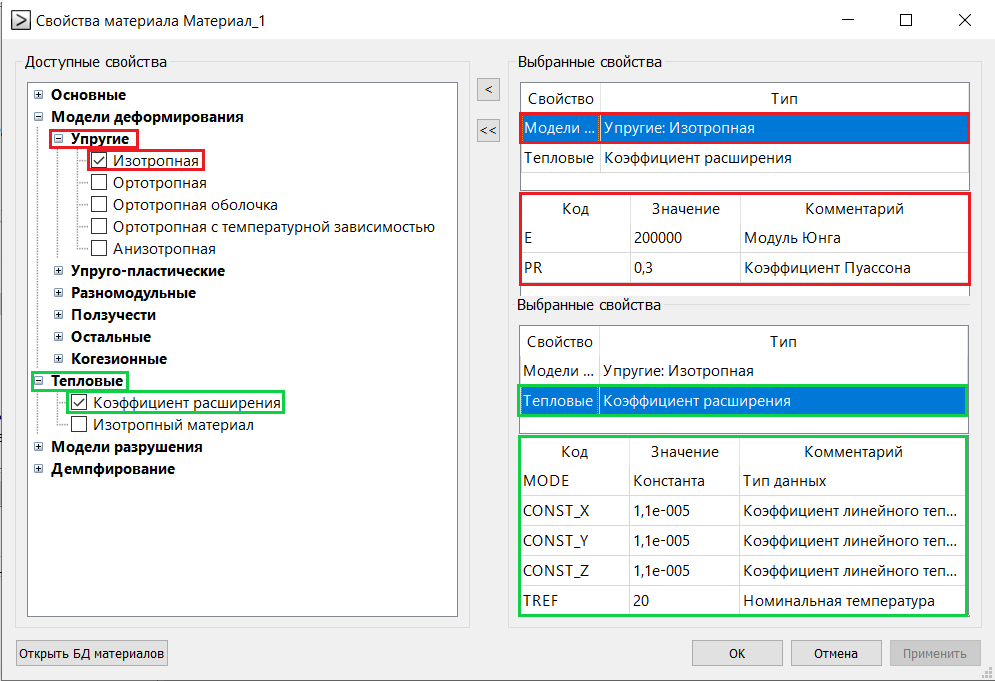 Рисунок 2.1.1 – Свойства материала 1Для второго материала так же задаем коэффициент линейного теплового расширения, как показано на рисунке 2.1.2.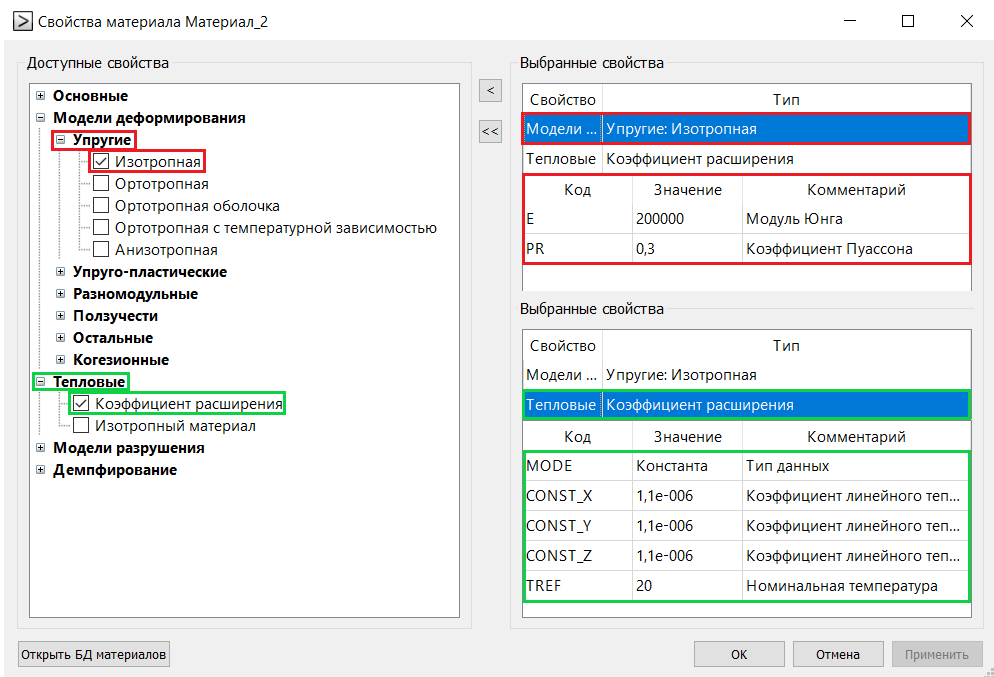 Рисунок 2.1.2 – Свойства материала 2Задание параметров счётных модулейВ окне параметры счетных модулей необходимо нажать ПКМ на вкладку «свойства подобластей» и выбрать «Добавить», задав значение 2, как показано на рисунке 2.2.1.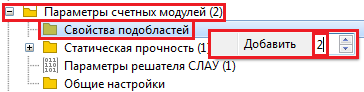 Нажав ПКМ на первый набор и ЛКМ «Свойства», свойства подобластей для «Набор_1» задаются так, как показано на рисунке 2.2.2.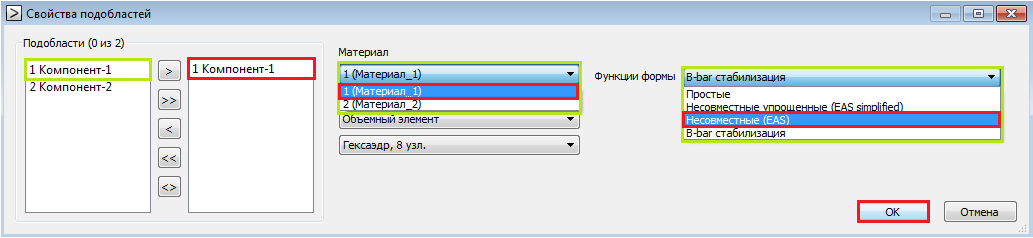 Рисунок 2.2.2 – Свойства подобластей – «1 компонент»Для «Набор_2» свойства подобластей задаются так, как показано на рисунке 2.2.3.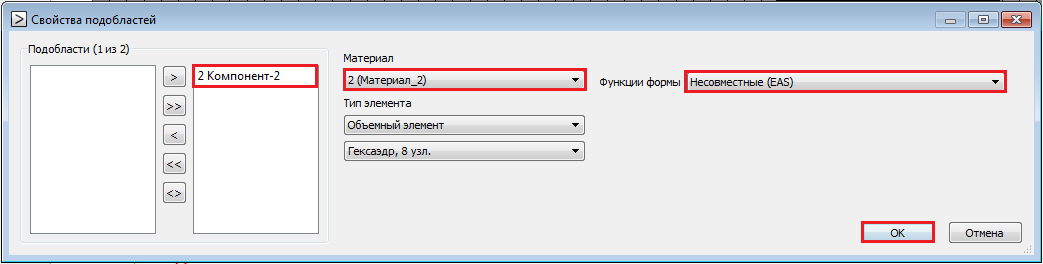 Рисунок 2.2.3 – Свойства подобластей – «2 компонент»Функциональные зависимостиКак показано на рисунке 2.3.1, задаются значения функции температуры, по оси абсцисс – время, а ординат – величина температуры. В начальный момент времени указывается температура 20 Сº, в момент времени 1 – 800 Сº соответственно.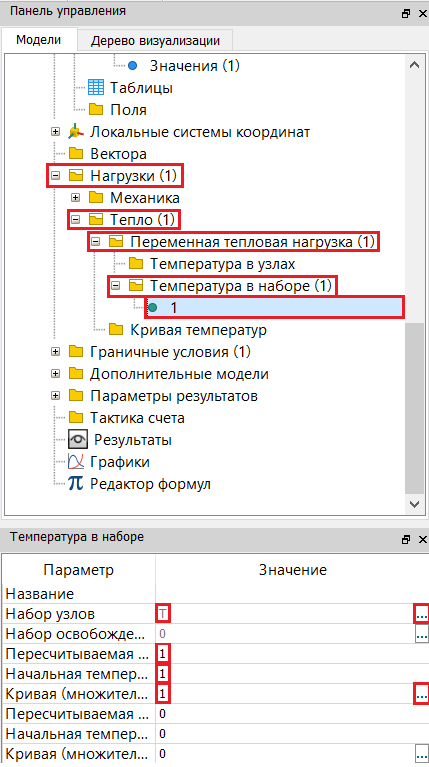 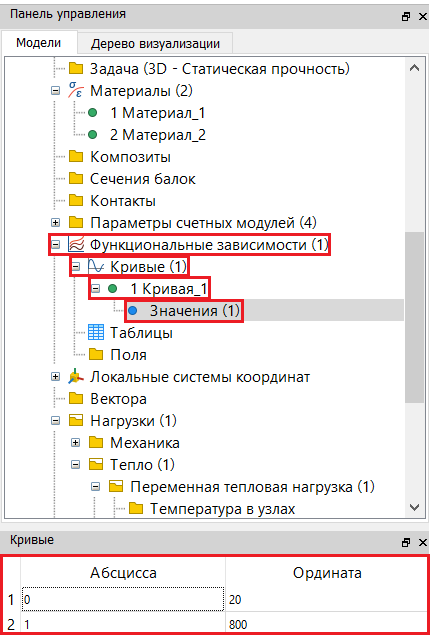 НагрузкиВ дереве модели, во вкладке нагрузки, задаётся переменная тепловая нагрузка. Необходимо ПКМ добавить набор во вкладке «Температура в наборе».Температура действует на всю пластину целиком, поэтому необходимо создать соответствующий набор, включающий в себя все узлы модели.Далее задаем параметры, как показано на рисунке 2.4.1.Граничные условияПластинка закрепляется с двух торцов, ортогональных оси X, как показано на рисунках 2.5.1 и 2.5.2.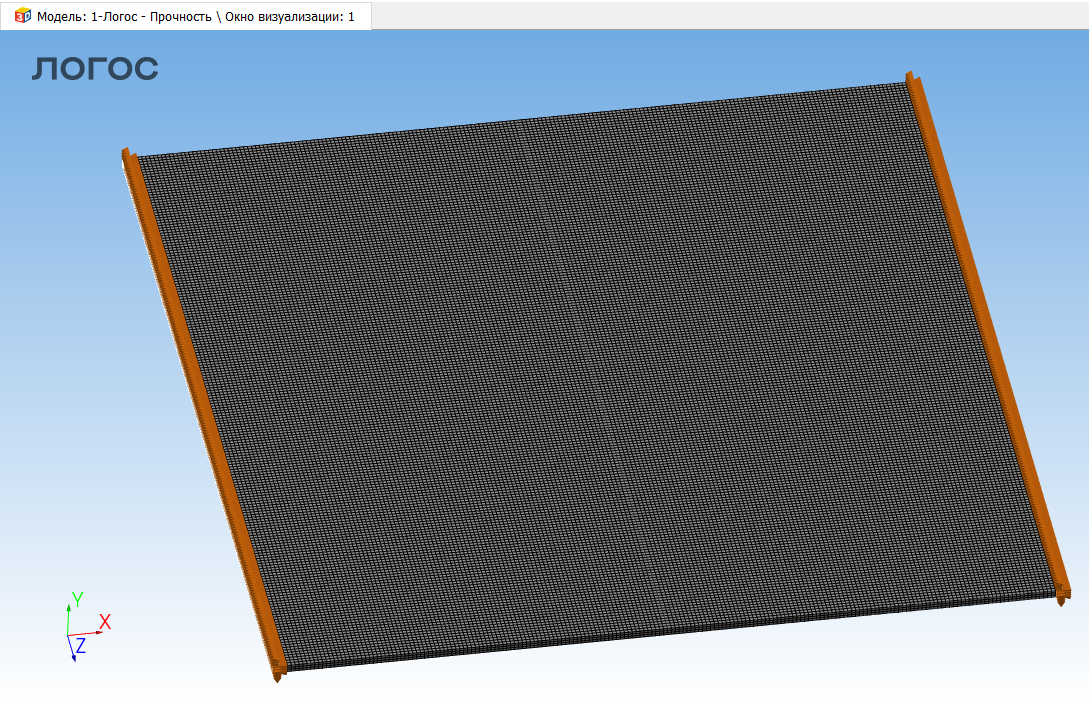 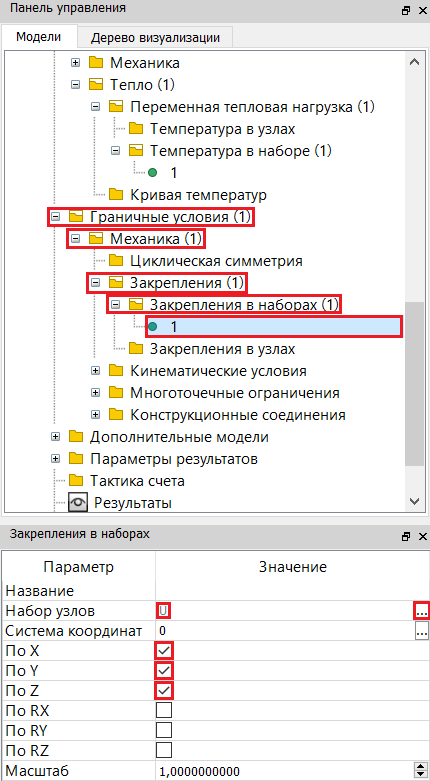 Решение статических задач с давлениемРассмотрим задачу по определению напряженно-деформированного состояния толстостенного цилиндра при действии внутреннего давления.Постановка задачи схематично изображена на рисунке 3.1. Длинный полый толстостенный цилиндр, внутренний радиус которого r1=50 мм, а наружный r2= 100 мм, нагружается внутренним давлением P=50 МПа.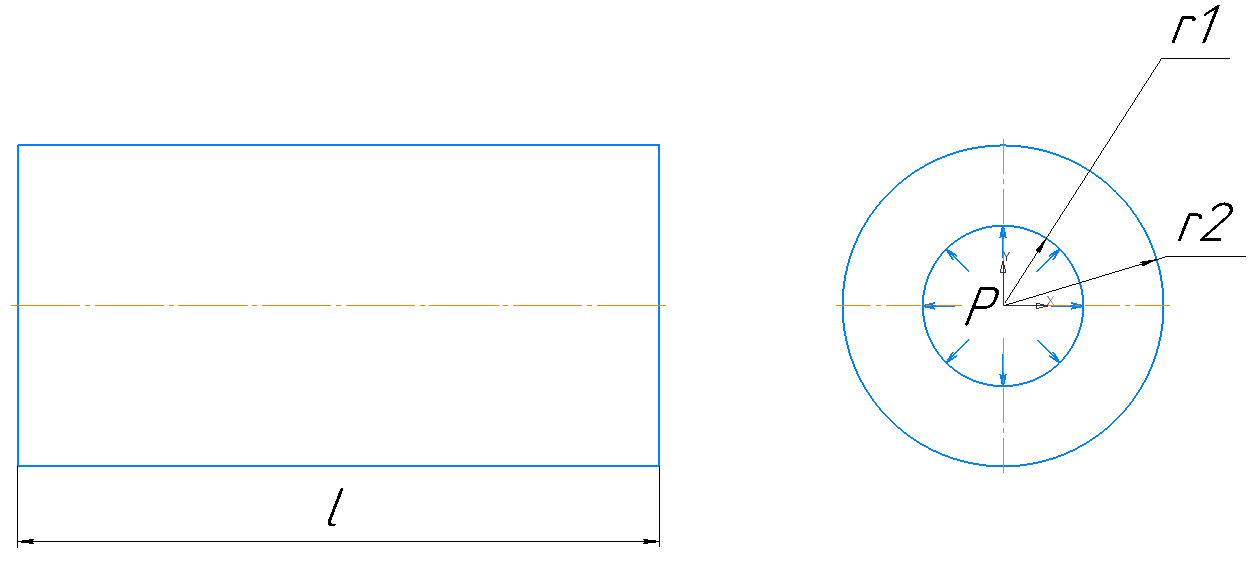 Рисунок 3.1 – постановка задачиЗадание наборов узловДля закрепления трубы нужно задать три набора узлов, для этого расположим цилиндр одним из торцов, нажав ЛКМ на . Задаётся выбор области выделением прямоугольником в верхней панели инструментов, как показано на рисунке 3.1.1.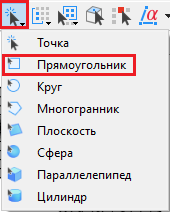 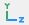 Необходимо создать наборы узлов ортоганальныx осям X, Y, Z, как показано на рисунках 3.1.2, 3.1.3, 3.1.4.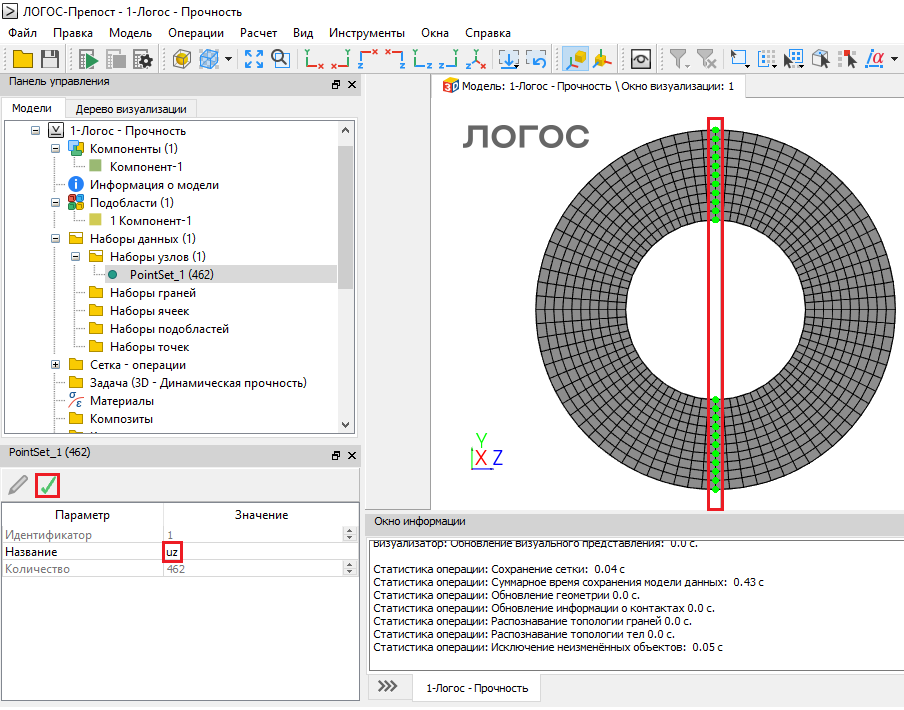 Рисунок 3.1.2 – Набор узлов ортогональных оси Z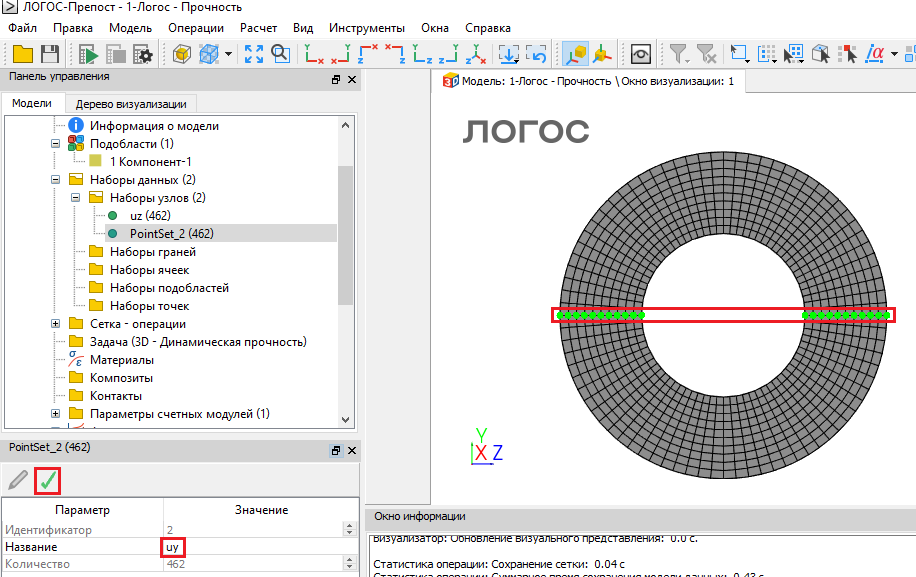 Рисунок 3.1.3 – Набор узлов ортогональных оси Y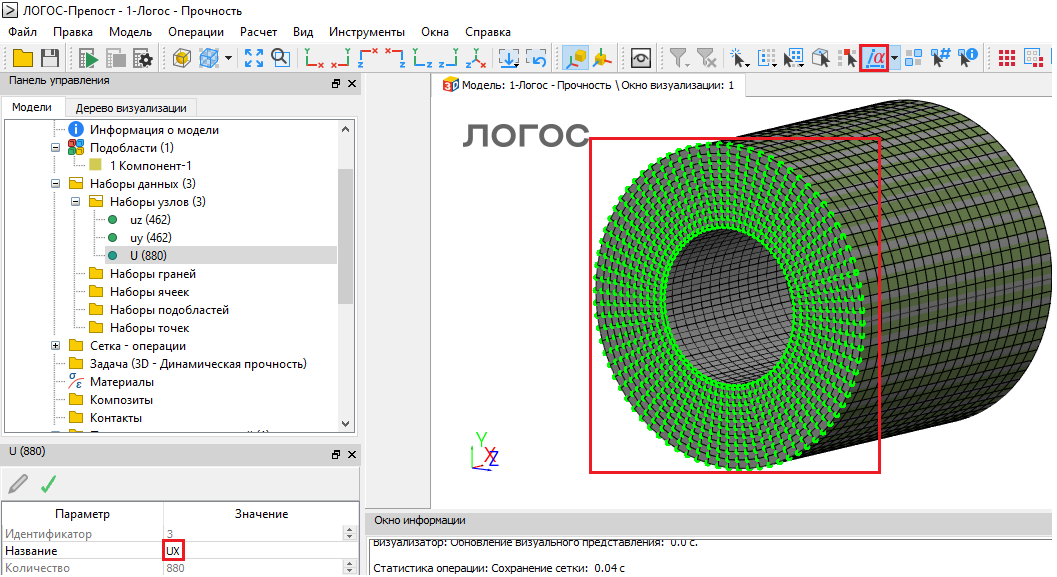 Рисунок 3.1.4 – Набор узлов ортогональных оси XДля задания давления создается набор граней на внутренней поверхности трубы, как показано на рисунке 3.1.5.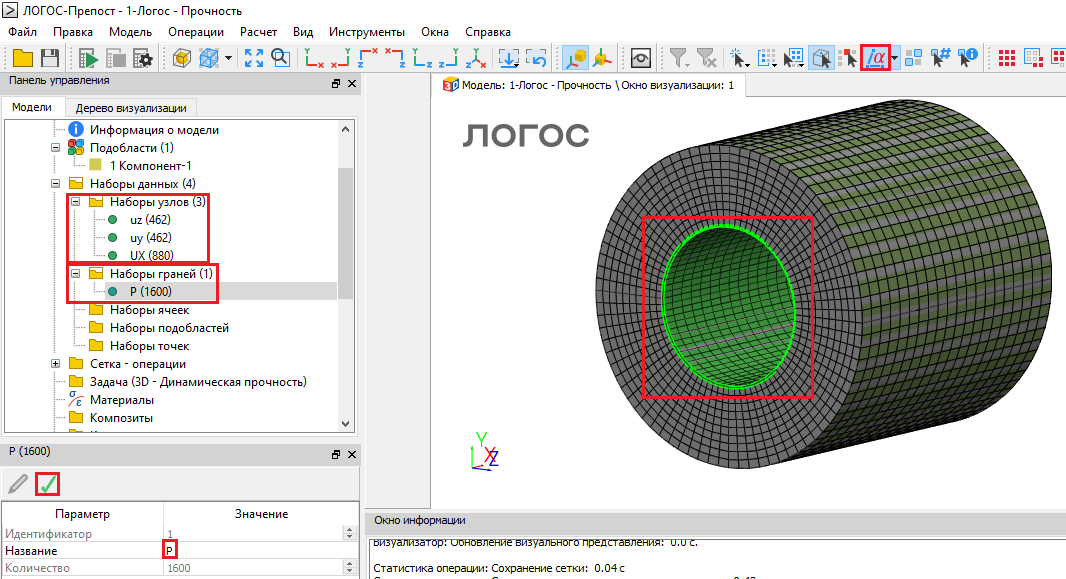 Рисунок 3.1.5 – Набор гранейЗадание нагрузкиКак показано на рисунке 3.2.1, во вкладке нагрузки необходимо перейти по вкладкам «Механика» и «Давление». В «Давление, приложенное к набору» создаётся набор 1. В «Набор граней» выбирается ранее созданный набор P. Выбирается тип задания – «кривая», и задаётся кривая – 1. В множителе нагрузка в 50 МПа.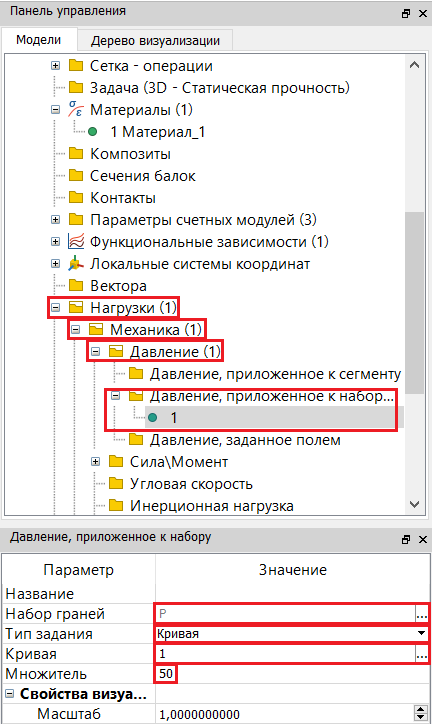 Решение задач на инерционную нагрузкуПринципы решения задач с инерционной нагрузкой рассмотрены на примере диска, радиус которого 50 мм, а толщина 1 мм, рисунок 4.1. Физико-механические свойства материала: модуль упругости равен 2e+5, коэффициент Пуассона равен 0,3. Плотность диска соответствует плотности стали           0,0077 г/мм3.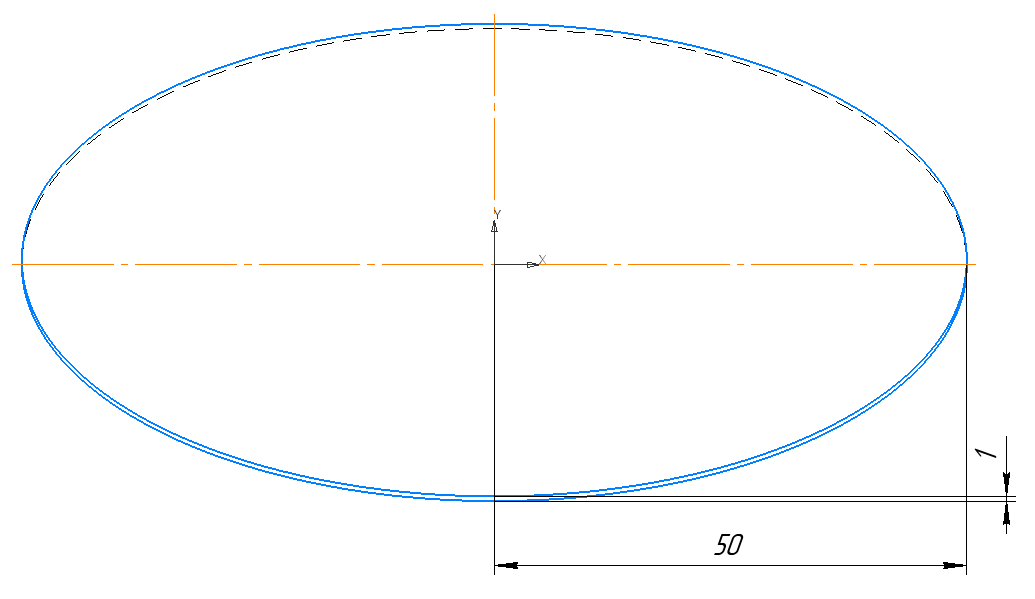 Рисунок 4.1 – Постановка задачиСоздание набора данныхВ задаче, инерционная нагрузка действует на всё тело, поэтому в наборах данных задаётся «набор подобластей» в который входит вся КЭМ, как показано на рисунке 4.1.1.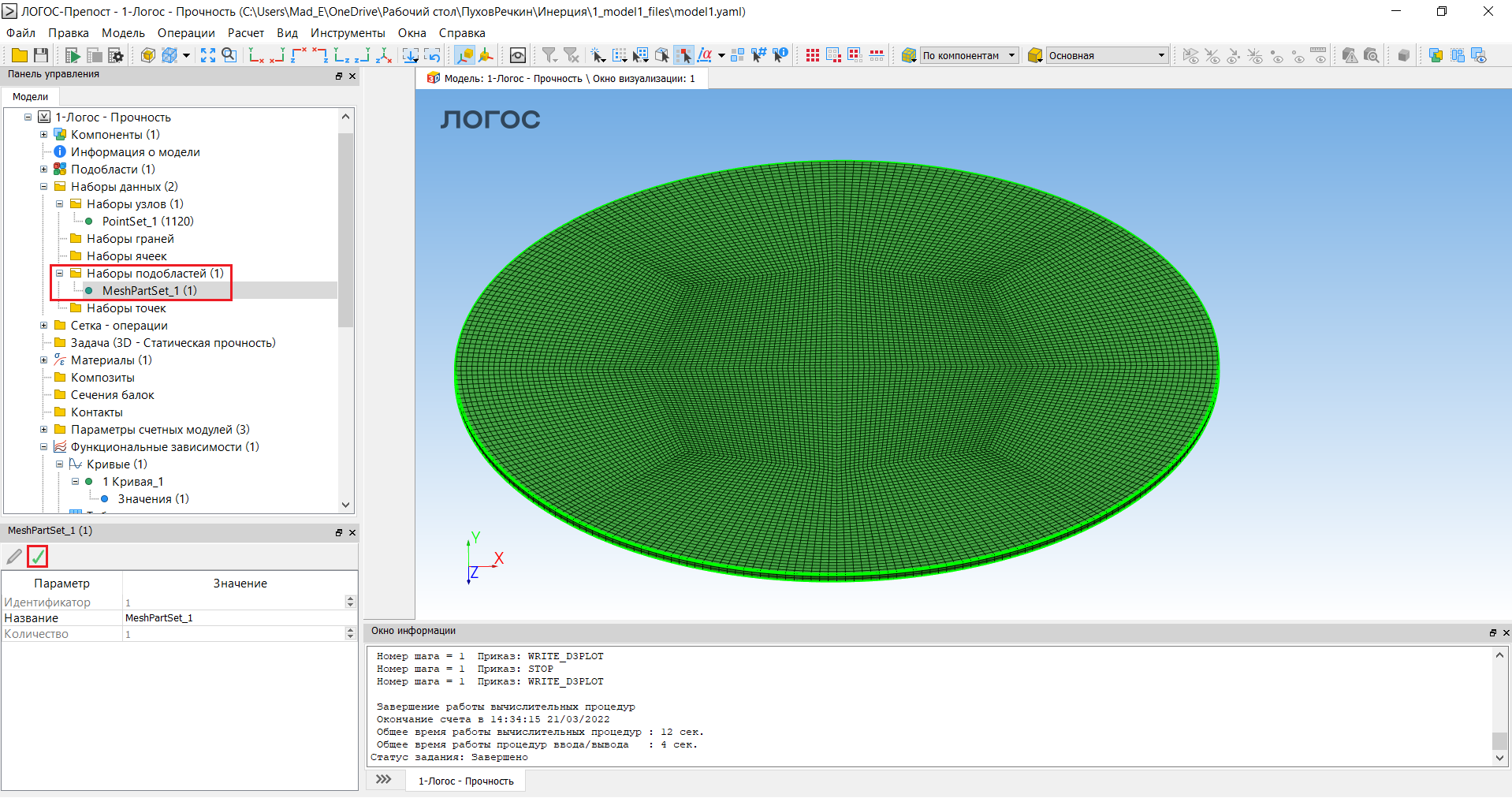 Рисунок 4.1.1 – Создание набора подобластейЗадание материалаТак как инерционные нагрузки действуют на массу диска, в свойствах материала задаётся плотность, как показано на рисунке 4.2.1.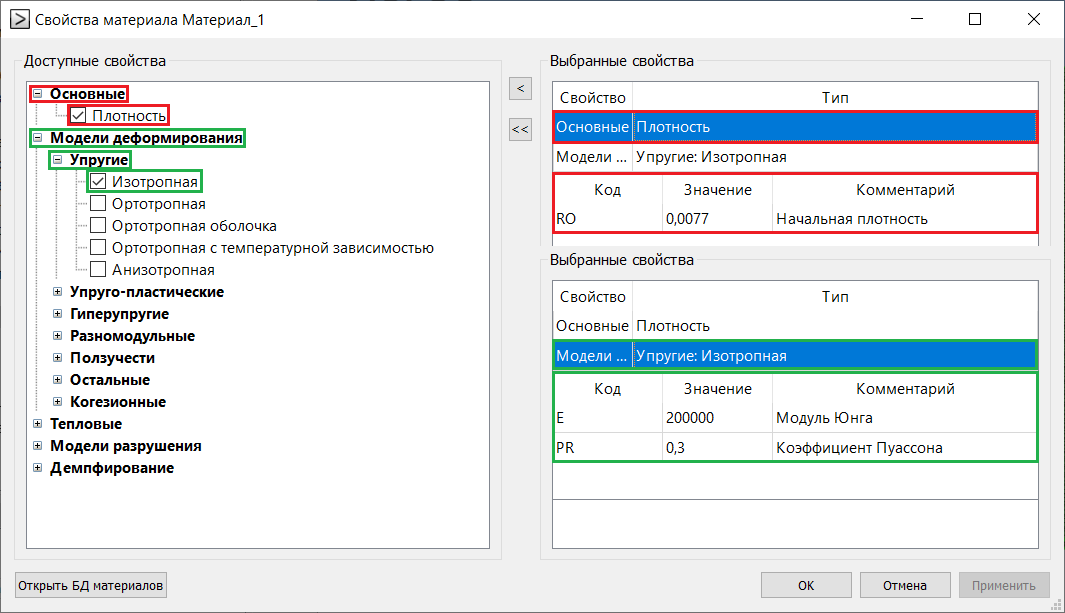 Рисунок 4.2.1 – Задание материалаЗадание инерционной нагрузки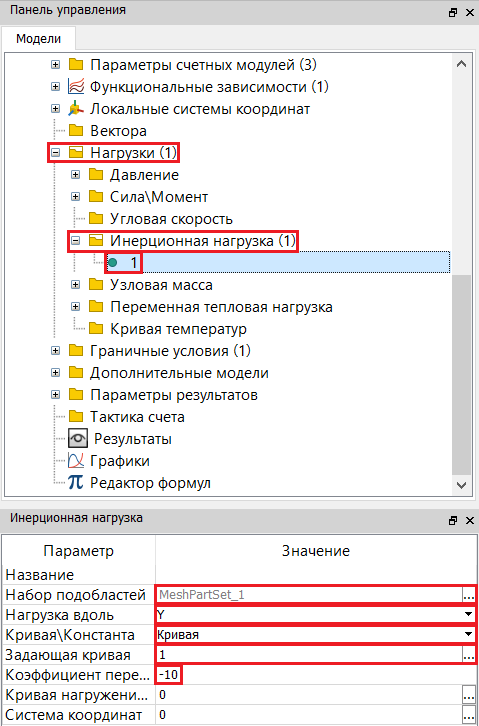 Как показано на рисунке 4.3.1, во вкладке «Нагрузки» добавляется инерционная нагрузка. В параметрах задаётся:набор подобластей «MeshPartSet_1»;нагрузка вдоль «Y»;в параметре «Кривая\Константа» задаётся «Кривая»;задающая кривая – 1;коэффициент пересчета -10, предполагается, что на диск действует ускорение, направленное вдоль оси Y. Инерционные нагрузки возникают от приращения перегрузки и направлены противоположно ускорению.Задание граничных условийДалее для диска задаются условия ограничения перемещений по контуру, как показано на рисунке 4.4.1.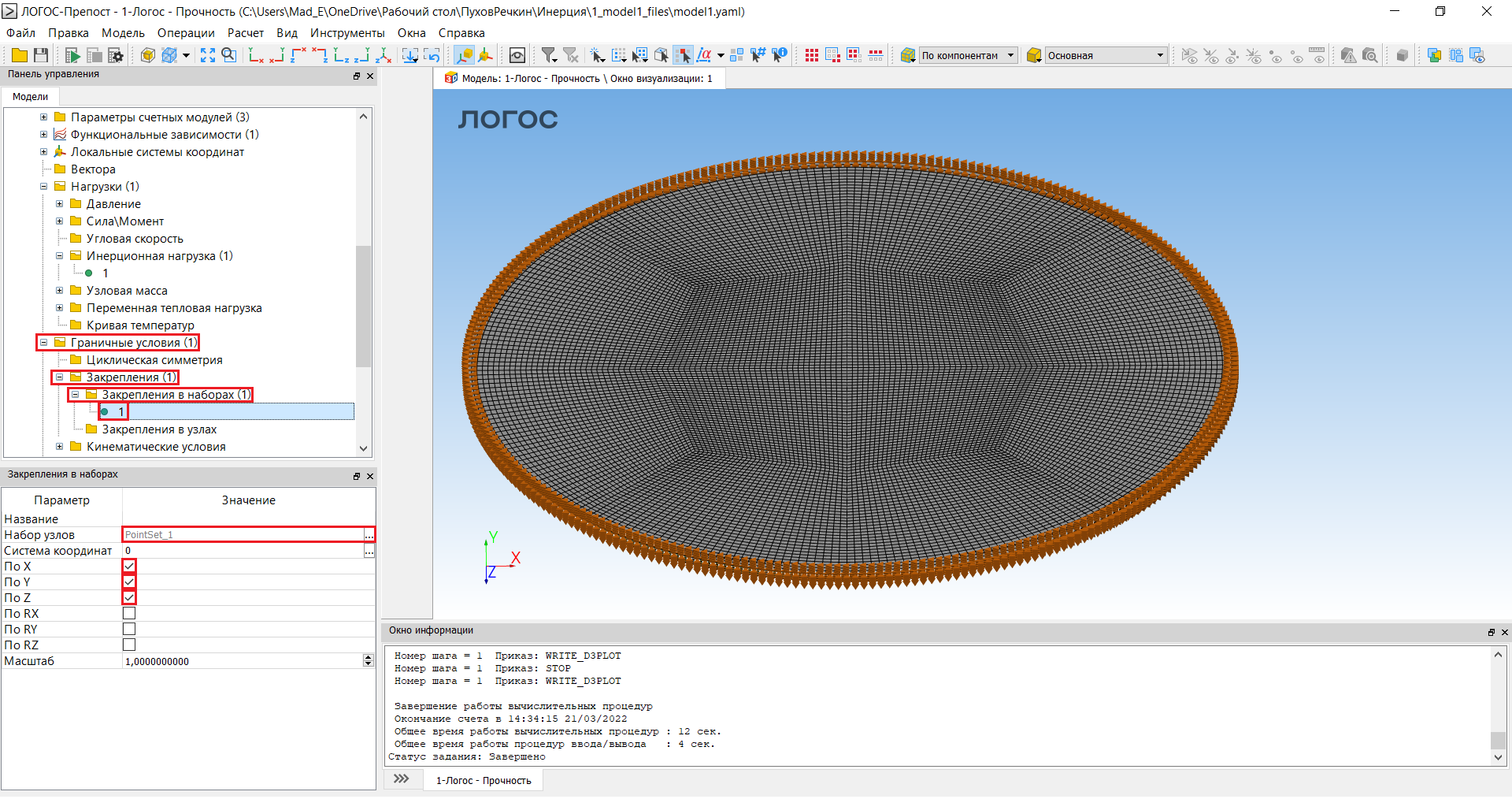 Рисунок 4.4.1 – Закрепление дискаЗАКЛЮЧЕНИЕВ учебно-методическом пособии рассмотрено пошаговое выполнение численного решения нескольких типовых задач, по курсу «вычислительная механика», на конечно-элементных сетках, состоящих из 8-узловых элементов сплошной среды с улучшенными функциями формы, в отечественном пакете программ ЛОГОС-ПРОЧНОСТЬ на основе метода конечных элементов.Для каждой представленной задачи подробно описаны особенности и методы: создания геометрической и конечно-элементной моделей,задания параметров вычислительной модели,обработки результатов расчетов в ПостПроцессоре ScientificView.Данное учебно-методическое пособие составлено в помощь студентам для выполнения практических работ по дисциплине «Вычислительная механика». Документ может быть также полезен преподавателям, аспирантам и инженерам, занимающимся расчетами прочности различных конструкций.СПИСОК ИСПОЛЬЗОВАННЫХ ИСТОЧНИКОВГ.С.Писаренко, Н.С.Можаровский. Уравнения и краевые задачи теории пластичности и ползучести. - Киев, "Наукова думка", 1981.Н.Н.Малинин. Прикладная теория пластичности и ползучести. – М., «Машиностроение»,1968.Аттестационный паспорт программы для электронных вычислительных машин. Пакет программ «ЛОГОС», версия 5 (ЛОГОС ПРОЧНОСТЬ), ЭВМ рег. № 489 от 19.12.2019.Сопротивление материалов: Учебник / Г.Д. Межецкий, Г.Г. Загребин, Н.Н. Решетник; под общ. Ред. Г.Д. Межецкого, Г.Г. Загребина. 5-е изд., – М. 2016. – 432с.Макаров Е.Г. Сопротивление материалов с использованием вычислительных комплексов 2018 г.Миляев А.С. Сопротивление материалов, энергетические методы расчёта стержневых систем, Санкт-Петербург 2011 г.Митчелл Э., Уэйт Р. Метод конечных элементов для уравнений с частными производными. М.: Мир, 1981. – 216 с.Денисов П.А., Петров В.Ф. Д 33 Численные методы: учебно-методическое пособие для подготовки к лекционным и лабораторным занятиям / П.А. Денисов, В.Ф. Петров; Южно-Российский государственный политехнический университет (НПИ) имени М.И. Платова. Новочеркасск: ЮРГПУ(НПИ). – 2017. – 64 с.